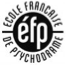 10  ANS  D’ ÉCOLE  FRANÇAISE  DE PSYCHODRAME,  ÇA  SE  FÊTE  !Les 24 et 25 novembre 2023 à Paris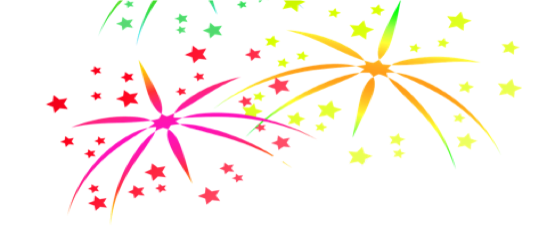 Imaginer et jouer nos rêves pour qu’ils puissent devenir réels. Les adhérent.e.s de l’EFP ainsi que les étudiant.e.s et les sympathisant.e.s de l’EFP sont convié.e.s à ces journées où nous allons, au travers de 4 ateliers, construire ensemble la suite de l’EFP.INSCRIPTION à renvoyer à maika@espace-je.com Participation aux frais de 80 euros à envoyer au compte EFP avec mention « journées EFP » et votre nom. (RIB ci-joint) L’inscription est confirmée à la réception du virement (non remboursable)Nom…………………………………………………Prénom……Adresse mail………………………………………………………………………………………….Téléphone………………………………….Adresse postale……………………………………………………………………………………..PROGRAMMEVENDREDI 24 NOVEMBRE09.00 - 09.30 heures	Accueil09.30 - 10.00 heures	Mise en train 10.00 - 12.00  heures       Atelier co-animé par Hans Georg Fahrner et Josiane GalvierElle Psychologue – Psychothérapeute - Formatrice
              Psychodramatiste certifiée EFP en 2020,  Lui Psychologue-Psychothérapeute, Psychodramatiste et Formateur« Jouer sur la table »Atelier tissé à plusieurs mains pour s’initier aux techniques du psychodrame en séance individuelle pouvant se pratiquer en entreprise, dans l’analyse de la pratique et en psychothérapie.Chaque participant sera invité à s’essayer à la mise en scène miniature pour y trouver une autre histoire.Amenez un petit objet ordinaire de votre quotidien qui agrémentera le panier collectif.12.00 - 13.30 heures         Pause de midi13.30 - 14.00 heures		Reprise du travail en mouvement14.00 -  16.00 heures	Atelier animé par Florence DebordPsychodramatiste certifiée EFP en 2017Psychologue – Psychothérapeute - FormatriceSociodrame : Retour vers le futurLes 24 et 25 novembre 2023, nous fêtons les 10 ans de l’Ecole Française de Psychodrame. Que s’est-il donc passé en 2013 ? Et en 1963 ? En 1919 ? En 1889 ? En 1856 ?…Dans un sociodrame, nous explorerons les 3 temporalités intimement liées : passé, présent et futur de l’EFP.16.30 -18.30 heures	Atelier co-animé par Sara Paulin et Fabrice RosinaPsychodramatistes certifiée EFP en 2019                                           Elle :  psychologue clinicienne à Tarbes Lui : Psychanalyste à Paris. Ils animent régulièrement ensemble des groupes de thérapie,  co-interviennent auprès de patients individuels, et de couples, en présentiel et à distance."Je fais souvent ce rêve étrange... d'une Ecole Française de Psychodrame... ni tout à fait la même, ni tout à fait une autre..."Fabrice et Sarah vous proposent de rêver ensemble. Poétiser, sculpter, dessiner, jouer, colorer, inventer, coudre, tricoter, un futur qui nous donne envie de nous investir, d'innover et de nous inscrire dans l'héritage de notre Ecole. Le psychodrame morénien se déploie au service du projet collectif. 18.30 -19.00 heures	Mise en commun de la journéeSAMEDI 25 NOVEMBRE09.00 - 17.00  heures       Atelier animé par Yves Postic Praticien de Théâtre Playback depuis 1988, diplômé de The School of Playback Theatre.
Psychodramatiste certifié EFP depuis 2019.Théâtre Playback : le miroir de nos histoiresYves vous propose de découvrir le dispositif scénique et le rituel du Théâtre Playback et de vous familiariser avec ses formes de base.Les formes courtes (sculptures fluides, paires, chorus, …) reflètent instantanément un ressenti, une impression, un état.Les histoires permettent de partager un moment de vie et de le voir mis en scène par les acteurs.trices et le.la musicien.ne.17.00 - 18.00 heures	Clôture processus des deux journées 18.00 – 19.00 heures	Apéro festif 